Решение 11.02.2020 г.                                                                                                      № 174-VI Об информации  отделения полиции по Северо-Байкальскому району МО МВД России«Северобайкальский»  о результатах оперативно-служебной деятельности за 2020 годЗаслушав и обсудив информацию  отделения полиции по Северо-Байкальскому району МО МВД РФ «Северобайкальский» об итогах оперативно-служебной деятельности  за 2020 год, Совет депутатов муниципального образования «Северо-Байкальский район»  VI созыва решил:1. Информацию  отделения полиции по Северо-Байкальскому району МО МВД России «Северобайкальский» о результатах оперативно-служебной деятельности за 2020 год принять к сведению (прилагается).	2. Настоящее решение вступает в силу со дня его подписания.Председатель Совета депутатовмуниципального образования«Северо-Байкальский район»                                                              Н.Н. Малахова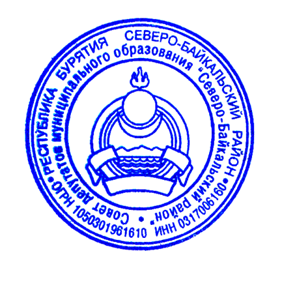 ___________________________________________Проект подготовлен ОП по Северо-Байкальскому району МО МВД России «Северобайкальский» тел. 47-451Приложение  к решению Совета депутатов муниципального образования «Северо-Байкальский район» от 11.02.2021 № 174 -VI ИНФОРМАЦИЯотделения полиции по Северо-Байкальскому району  МО МВД РФ «Северобайкальский» о результатах оперативно-служебной деятельности за 2020 годРассматривая результаты оперативно-служебной деятельности отделения полиции по Северо-Байкальскому району межмуниципального отдела МВД России «Северобайкальский» следует отметить, что усилия личного состава были направлены на укрепление правопорядка, раскрытие и предупреждение преступлений, обеспечение общественного порядка и общественной безопасности на обслуживаемой территории. Рассматривая состояние оперативной обстановки на территории Северо – Байкальского района, следует отметить, что за 12 месяцев 2020 года снизилось количество зарегистрированных преступлений на 22,2 % (с 234 до 182), по Республике Бурятия снижение на 6,7 %. Количество тяжких и особо тяжких преступлений составило 33 (ПП-45, снижение на 26,7 %) преступления.Уровень преступности в расчете на 10 тыс. человек не превышает республиканский показатель и за 12 месяцев 2020 года составил 161,1 преступление (18 место по Республике Бурятия). Уровень тяжких и особо тяжких преступлений составил – 29,2 % (21 место по РБ). По итогам 12 месяцев 2020 года отмечается рост количества:- грабежей на 100,0 % (с 1 до 2);- угонов транспортных средств на 100,0 % (с 2 до 4);- преступлений, связанных с незаконным оборотом оружия на 75,0 % (с 12 до 21);- хищений сотовых телефонов на 60,0 % (с 5 до 8);- мошенничеств на 40,0 % (с 5 до 7); - преступлений, связанных с незаконным оборотом леса и лесопродуктов на 160,0 % (с 5 до 13).Уменьшилось количество:- умышленных причинений тяжкого вреда здоровью на 66,7 % (с 3 до 1);- краж на 4,0 % (с 50 до 48), в том числе краж из квартир на 75,0 % (с 4 до 1);На уровне 2019 года зарегистрировано количество убийств и покушение на убийство (3 против 3). Изнасилований (ПП-1), разбоев (ПП-2), хулиганств и  вымогательств в 2020 году не зарегистрировано.По результатам проведенных мероприятий сотрудниками полиции раскрыто 119 преступлений (ПП-167, снижение на 28,7 %), нераскрытыми остались 63 (ПП-48, рост на 31,3 %) преступления. Процент раскрываемости по итогам 12 месяцев 2020 года составил 65,4 % (снижение на 12,3 %). Раскрываемость убийств, умышленных причинений тяжкого и средней тяжести вреда здоровью, грабежей, квартирных краж  составила 100 %. Также положительный результат достигнут в раскрытии преступлений по линии незаконного оборота наркотиков на 12,5 % (с 75,0 % до 87,5 %). Увеличилось количество раскрытых преступлений категории «прошлых лет» на 33,3 % (с 3 до 4), в том числе раскрыты 2 убийства. Вместе с тем произошло снижение раскрываемости угонов транспортных средств на 66,7 % (со 100,0 % до 33,3 %), краж чужого имущества на 9,3 % (с 66,7 % до 57,4 %), незаконных рубок лесных насаждений на 25,0 % (с 50,0 % до 25,0 %) и преступлений, связанных с незаконным оборотом оружия на 10,1 % (с 54,5 % до 44,4 %).В связи с широким распространением информационно – телекоммуникационных технологий меняется характер преступности. В настоящее время все больше преступлений совершаются с помощью сети Интернет и средств мобильной связи. Указанные изменения в сфере информационных процессов не  могли не сказаться на состоянии преступности. Так, за 12 месяцев 2020 года на территории Северо – Байкальского района зарегистрировано 13 (ПП-10, рост на 30,0 %) преступлений, совершенных с использованием информационно – телекоммуникационных технологий, в том числе 10 (7, рост на 42,9 %) преступлений относятся к категории тяжких и особо тяжких. По способу совершения преступления совершены с использованием (применением): расчетных карт – 9 (7, рост на 28,6 %), сети Интернет – 3 (2, рост на 50,0 %), средств мобильной связи – 7 (2, рост на 250,0%). Раскрываемость преступлений, совершенных с использованием информационно – телекоммуникационных технологий по итогам 12 месяцев 2020 года составила 33,3 % (снижение на 29,2 %), по РБ – 23,3 %.Анализ лиц (всего 110), совершивших преступления, показывает, что основная доля (59 лиц или 53,6 %) совершенных преступлений приходится на лиц наиболее трудоспособного возраста (от 30 до 49 лет), не имеющих постоянного источника дохода (56 лиц или 50,9 %), имеющих среднее полное общее образование (41 лицо или 37,3 %). При этом почти каждое 2-е раскрытое преступление совершено лицами в состоянии алкогольного опьянения (54 лица), каждое 4-е преступление совершено лицом ранее судимым (28 лиц). По итогам 12 месяцев 2020 года увеличилось количество преступлений совершенных несовершеннолетними и при их соучастии, всего учтено 5 преступлений против 3. Удельный вес подростковой преступности составил 4,2% против 1,8 % (рост на 2,4 %).Количество преступлений, совершенных лицами ранее совершавшими преступления снизилось  на 33,3 % (с 132 до 88), в том числе ранее судимыми лицами совершено 36 (ПП-50, снижение на 28,0 %) преступлений.Сотрудниками полиции использовался такой профилактический инструментарий как институт административного надзора, создавший практические механизмы предупреждения повторных преступлений. В 2020 году формально подпадали под действие административного надзора 28 граждан, под надзор поставлено 17, из них 5 по инициативе ОВД. В рамках осуществления административного надзора участковыми уполномоченными полиции 10 поднадзорных лиц привлечены к административной ответственности, в отношении которых составлено 17 административных протоколов по ст.19.24 КРФобАП. За уклонение от отбывания ограничения свободы, лишения свободы, а так же от применения принудительных мер медицинского характера возбуждено 1 (ПП-1) уголовное дело.За 12 месяцев 2020 года в общественных местах на территории  Северо – Байкальского района совершено 30 преступлений, снижение на 26,8 % (ПП-41), в том числе на улицах совершено 22 (снижение на 8,3 %) преступления.С целью стабилизации обстановки в общественных местах, продолжена работа по отработке мест особого внимания. Всего на территории Северо – Байкальского района определено 5 мест особого внимания, откуда за 12 месяцев 2020 года доставлены 21 человек, получено 5 оперативно-значимых информаций, по результатам отработки которых раскрыто 1 преступление. Сотрудниками полиции проделана определенная работа по взысканию административных штрафов. Всего наложено штрафов за совершение административных правонарушений на сумму 173,0 тыс. рублей, взыскано на сумму 171,0 тыс. руб., взыскаемость составила 98,8 %. Проведена определённая работа, направленная на противодействие незаконному обороту наркотиков. Так, за 12 месяцев 2020 года на территории Северо – Байкальского района сотрудниками ОВД выявлено 7 (ПП-5, рост на 40,0 %) преступлений, связанных с незаконным оборотом наркотических веществ, в том числе 2 факта сбыта наркотиков (ПП-0). К административной ответственности привлечены 3 гражданина, из них 2 за незаконное хранение наркотических средств по ст. 6.8 КРФобАП и 1 за  потребление наркотических средств или одурманивающих веществ в общественных местах по ч.2 ст. 20.20 КРФобАП. Распространенными видами наркотиков на территории обслуживания являются гашиш и марихуана. Из незаконного оборота изъято 54 грамма наркотических веществ каннабисной группы. Фактов изъятия наркотиков синтетического происхождения не зарегистрировано. Дорожно-транспортна обстановка на территории города Северобайкальск и Северо-Байкальского района характеризуется ростом количества зарегистрированных (учетных) ДТП на 50,0 % (с 22 до 33). В результате ДТП погибли 3 (ПП-2) человека, 46 человек получили ранения различной степени тяжести (ПП-29, рост на 58,6 %). В целях обеспечения безопасности на дорогах отделом проводится комплекс мероприятий, в результате которых за 12 месяцев 2020 года сотрудниками ОГИБДД выявлено 5035 нарушений Правил дорожного движения. За управление транспортным средством в состоянии алкогольного опьянения задержаны 321 водитель транспортных средств, из них по 78 фактам возбуждены уголовные дела по ст. 264.1 УК РФ (за нарушение ПДД лицом, подвергнутым административному наказанию).Результаты оперативно – служебной деятельности за отчётный период 2020 года свидетельствуют о том, что принимаемые меры  отделением полиции  в целом, носили действенный характер и способствовали укреплению правопорядка на обслуживаемой территории.В целях дальнейшего совершенствования оперативно – служебной деятельности отделением полиции сконцентрированы усилия на совершенствование организации деятельности по предупреждению и пресечению преступлений, в том числе путём профилактической работы с ранее судимыми лицами, условно - осужденными и находящимися под административным надзором; продолжить работу по установлению доверительных отношений с гражданами, получение информации и использование ее в деятельности по предупреждению, пресечению и раскрытию преступлений и иных правонарушений. С учетом выявленных недостатков определены приоритетные направления оперативно-служебной деятельности, намечены первоочередные мероприятия по исправлению сложившейся ситуации. В целом личный состав отделения полиции готов выполнять возложенные на него задачи по охране правопорядка и общественной безопасности.Завершая свое выступление, выражаю благодарность за деловое сотрудничество в вопросах обеспечения правопорядка, так как это результат совместных усилий всех правоохранительных органов и органов муниципальной власти.